Anexa 1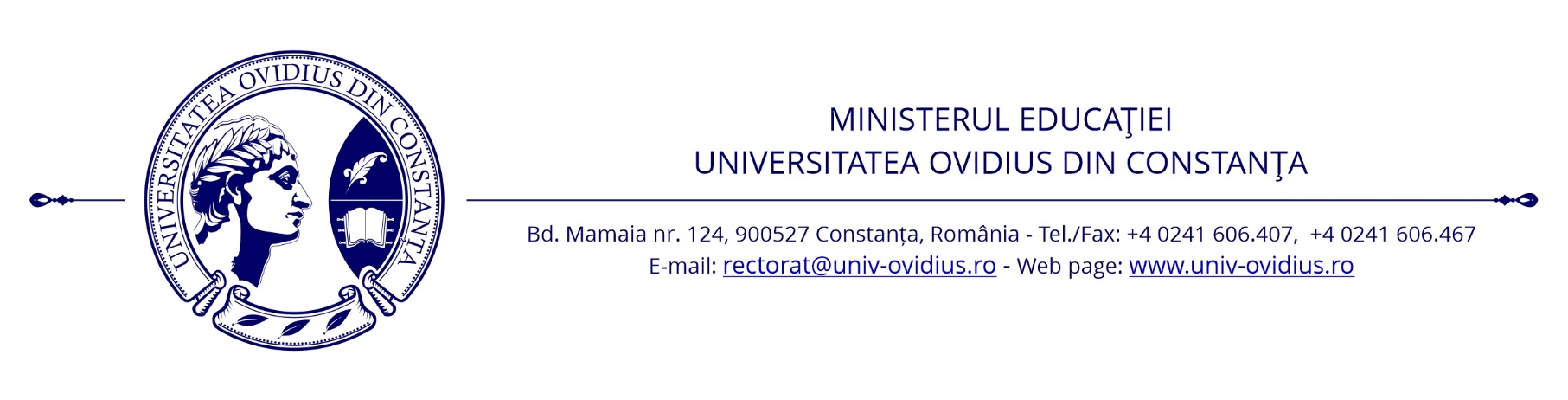 De acord cu îndrumarea,Cadru didactic coordonator (grad didactic, nume și prenume):..…………………………………………………………………….Semnătura:………………………....CEREREALEGERE TEMĂ LUCRARE DE LICENȚĂ/DISERTAȚIESubsemnatul(a)………………………………………………………………………., student(ă) la Facultatea de Științe Economice în anul..........., programul de studii…………………………………………………………, forma de învățământ………, vă rog să-mi aprobați realizarea lucrării de licență/disertație cu tema……………………………………………………………………………………………………………………………..…..……………………………………………………………,pentru sesiunea de examen de licență/disertație…………………...								Semnătură student,							………………………………………  Data:………………………..Anexa 2Formular copertă lucrare licență/disertațieUNIVERSITATEA "OVIDIUS" DIN CONSTANŢAFACULTATEA DE ŞTIINŢE ECONOMICEPROGRAMUL DE STUDIU ...FORMA DE ÎNVĂŢĂMÂNT ...LUCRARE DE LICENŢĂ/DISERTAȚIECOORDONATOR ŞTIINŢIFIC(GRAD DIDACTIC, NUME ȘI PRENUME)ABSOLVENT(NUME ȘI PRENUME)Anexa 3Formular subcopertă lucrare licență/disertațieUNIVERSITATEA "OVIDIUS" DIN CONSTANŢAFACULTATEA DE ŞTIINŢE ECONOMICEAvizat dataSemnătură coordonator științificTITLUL LUCRĂRII DE LICENŢĂ/DISERTAȚIECOORDONATOR ŞTIINŢIFIC(GRAD DIDACTIC, NUME ȘI PRENUME)ABSOLVENT(NUME ȘI PRENUME)Anexa 4UNIVERSITATEA "OVIDIUS" DIN CONSTANŢA FACULTATEA DE ȘTIINȚE ECONOMICEProgramul de studii de LICENȚĂ/MASTERAT…………………IF (cu taxă//fără taxă) sau IDFIȘĂ DE ÎNSCRIERE LA EXAMENUL DE LICENȚĂ/DISERTAȚIENUME (așa cum figurează în certificatul de naștere):……………………………………………..INIȚIALA TATĂLUI:……………………………………………………………………………………PRENUME:……………………………………………………………………………………………..Data și locul nașterii/țara pentru absolvenții străini:………………………………………………..Domiciliul (localitatea/țara pentru absolvenții străini):………………………………………………str.…………………………………….……….., nr………, jud……………………, tel.:……………e-mail:……………………………………………………………………………………………...….CNP:…………………………………………………………………………………………………….Locul de muncă actual:………………………………………………………………………………..Sunt absolvent (ă) promoția…………………..……………și solicit înscrierea la EXAMENUL DE LICENȚĂ / DISERTAȚIE din sesiunea……………………...………………………………………..Titlul temei lucrării de licență/disertație:……………………………..……………………………………………………………………………………………………………………..…………………….Coordonator științific:……………………………………………………………………..……………Data:………………………………….                                Semnătura:…………………………….Anexa 5DECLARAŢIE DE AUTENTICITATESubsemnatul(a), .. . . . . . . . . . . . . . . . . . . . . . . . . . . . . . . . . . . . . …………, absolvent(ă) al(a) Facultății de Științe Economice din Universitatea „Ovidius” din Constanța, promoția…………, programul de studii….............................................., autor al lucrării de licență/disertație cu titlul……………………………………………………………………………………………………………………………………………………………………………………………………………………………………………………… realizată sub îndrumarea coordonatorului științific (grad didactic, nume și prenume)......................................................................................................................................declar pe proprie răspundere că am redactat lucrarea de licență/disertație cu respectarea regulilor dreptului de autor, conform actelor normative în vigoare (Legea nr. 8/1996 modificată și completată prin Legea nr. 285/2004, Ordonanța de Urgență nr. 123/2005 modificată și Legea nr. 329/2006).Pentru eliminarea acuzațiilor de plagiat:am executat lucrarea personal, nu am copiat-o și nu am cumpărat-o, fie în întregime, fie parțial;textele din surse românești, precum și cele traduse din alte limbi au fost prelucrate de mine și sintetizate, rezultând un text original;în cazul utilizării unor fraze citate exact, au fost indicate sursele bibliografice corespunzătoare, imediat după frazele respective.Am luat la cunoștință că existența unor părți nereferențiate sau întocmite de alte persoane poate conduce la anularea diplomei de licență/disertație.Data						        Absolvent,						       (NUME, PRENUME și SEMNĂTURA)Anexa 6RAPORTprivind constatarea originalității lucrării de licență/disertațieTitlul lucrării:.......................................................................................................................................................................................................................................................Autor (nume, inițiala tatălui și prenumele):……............................................................    Program de studii:..............................................................Promoția:…...……………Coordonator ştiinţific (grad didactic, nume și prenume):............................................Raportul de similitudini generat de programul de antiplagiat utilizat indică următoarele procente de similitudine:...................În urma analizei, evaluării conținutului, structurii și valorii științifice, originalității concluziilor proprii și relevanței surselor bibliografice, lucrarea menționată:       ÎNDEPLINEȘTE criteriile științifice privind originalitatea conținutului său pentru a fi ADMISĂ în vederea susținerii, în forma prezentată, la examenul de licență/disertație în sesiunea……………………        NU ÎNDEPLINEȘTE criteriile științifice privind originalitatea conținutului său, motiv pentru care este RESPINSĂ în vederea susținerii, în forma prezentată, la examenul de licență/disertație în sesiunea…………………… din următoarele motive:………………………………………………………………………………………….............………………………………………………………………………………………….............………………………………………………………………………………………….............………………………………………………………………………………………….............Data:…………....................Coordonator științific (grad didactic, nume, prenume și semnătură)……………………………………………………………..Anexa 7REFERAT DE APRECIEREa lucrării de licenţă/disertațieTitlul lucrării:.......................................................................................................................................................................................................................................................Autor (nume, inițiala tatălui și prenumele):……............................................................    Program de studii:..............................................................Promoția:…...……………Concluzii: Analizând lucrarea de licență/disertație, apreciez că aceasta îndeplinește condițiile științifice și metodologice pentru a fi susținută la examenul de finalizare studii în sesiunea…………………………....Data:…………....................Coordonator științific (grad didactic, nume, prenume și semnătură)……………………………………………………………..Anexa 8DECLARAŢIE DE CONFORMITATESubsemnatul(a), .. . . . . . . . . . . . . . . . . . . . . . . . . . . . . . . . . . . . . …………, absolvent(ă) al(a) Facultății de Științe Economice din Universitatea „Ovidius” din Constanța, promoția…………, programul de studii….............................................., autor al lucrării de licență/disertație cu titlul………………………………………………………………………………………………………………………………………………………………………………………………………………………………………………………realizată sub îndrumarea coordonatorului științific (grad didactic, nume și prenume).....................................................................................................................................declar pe proprie răspundere că exemplarul digital al lucrării de licență/disertație predate la înscrierea la examenul de finalizare a studiilor este identic cu exemplarul tipărit.Data						        Absolvent,						       (NUME, PRENUME și SEMNĂTURA)Anexa 9DECLARAŢIE PE PROPRIE RĂSPUNDERESubsemnatul(a), .. . . . . . . . . . . . . . . . . . . . . . . . . . . . . . . . . . . . . …………, absolvent(ă) al(a) Facultății de Științe Economice din Universitatea „Ovidius” din Constanța, promoția…………, programul de studii….............................................., autor al lucrării de licență/disertație cu titlul………………………………………………………………………………………………………………………………………………………………………………………………………………………………………………………realizată sub îndrumarea coordonatorului științific (grad didactic, nume și prenume)......................................................................................................................................declar pe proprie răspundere că voi depune toate documentele solicitate pentru înscrierea la examenul de finalizare a studiilor, în original, la secretariatul facultății, în termen de cel mult 15 zile lucrătoare de la eliminarea restricțiilor impuse de contextul pandemic, sub sancțiunea nulității examenului de finalizare susținut.Data						        Absolvent,						       (NUME, PRENUME și SEMNĂTURA)AVIZESemnătura / ȘtampilaSECRETARIAT FACULTATESERVICIUL SOCIALBIBLIOTECACONTABILITATE TAXE (Bd. Mamaia, cămin 1)CENTRUL DE CONSILIERE PROFESIONALĂ (Campus, Corp C)NR. CRT.CRITERIUL DE EVALUARENivel de îndeplinire al criteriuluiNivel de îndeplinire al criteriuluiNivel de îndeplinire al criteriuluiNivel de îndeplinire al criteriuluiNR. CRT.CRITERIUL DE EVALUAREinsuficientsuficientbinef. bine1.Importanţa, actualitatea şi oportunitatea temei abordate în lucrarea de licență2.Forma şi structura lucrării de licență (claritatea și corectitudinea exprimării, respectarea standardelor minime pentru elaborarea lucrării de licență zi și ID, echilibru, logică, conformitate cu tematica abordată)3.Conţinutul ştiinţific al lucrării de licență (valoare ştiinţifică, modalitate de abordare, complexitate, evitarea plagiatului)4.Concluzii teoretice şi practice, propuneri formulate de absolvent(ă) (pertinența lor, derivarea logică a acestora din studiul realizat)5.Documentarea lucrării de licență (volumul, complexitatea, actualitatea şi oportunitatea bibliografiei studiate)